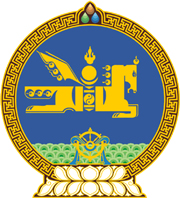 МОНГОЛ УЛСЫН ХУУЛЬ2019 оны 06 сарын 06 өдөр                                                                  Төрийн ордон, Улаанбаатар хот   СТАТИСТИКИЙН ТУХАЙ ХУУЛЬД   НЭМЭЛТ ОРУУЛАХ ТУХАЙ	1 дүгээр зүйл.Статистикийн тухай хуулийн 7 дугаар зүйлийн 1 дэх хэсэгт доор дурдсан агуулгатай “м” заалт нэмсүгэй:		1/7 дугаар зүйлийн 1 дэх хэсгийн м/заалт:			“м/гэмт хэрэгт хохирох эрсдэлийн судалгааг гурван жил тутам.”	2 дугаар зүйл.Энэ хуулийг Гэмт хэрэг, зөрчлөөс урьдчилан сэргийлэх тухай хууль хүчин төгөлдөр болсон өдрөөс эхлэн дагаж мөрдөнө.		МОНГОЛ УЛСЫН 		ИХ ХУРЛЫН ДАРГА 				Г.ЗАНДАНШАТАР 